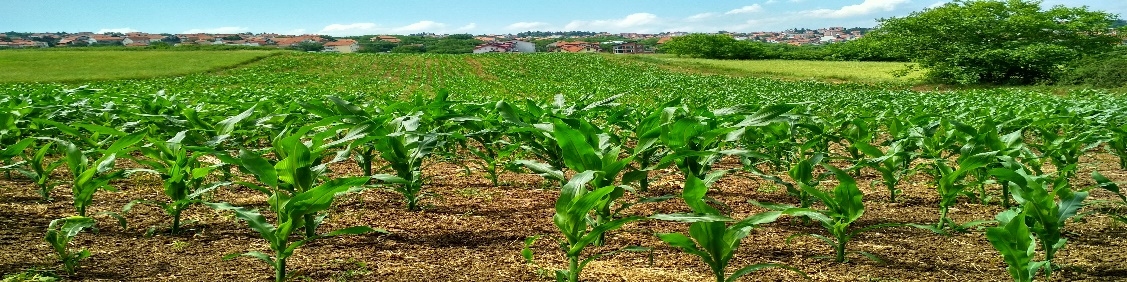 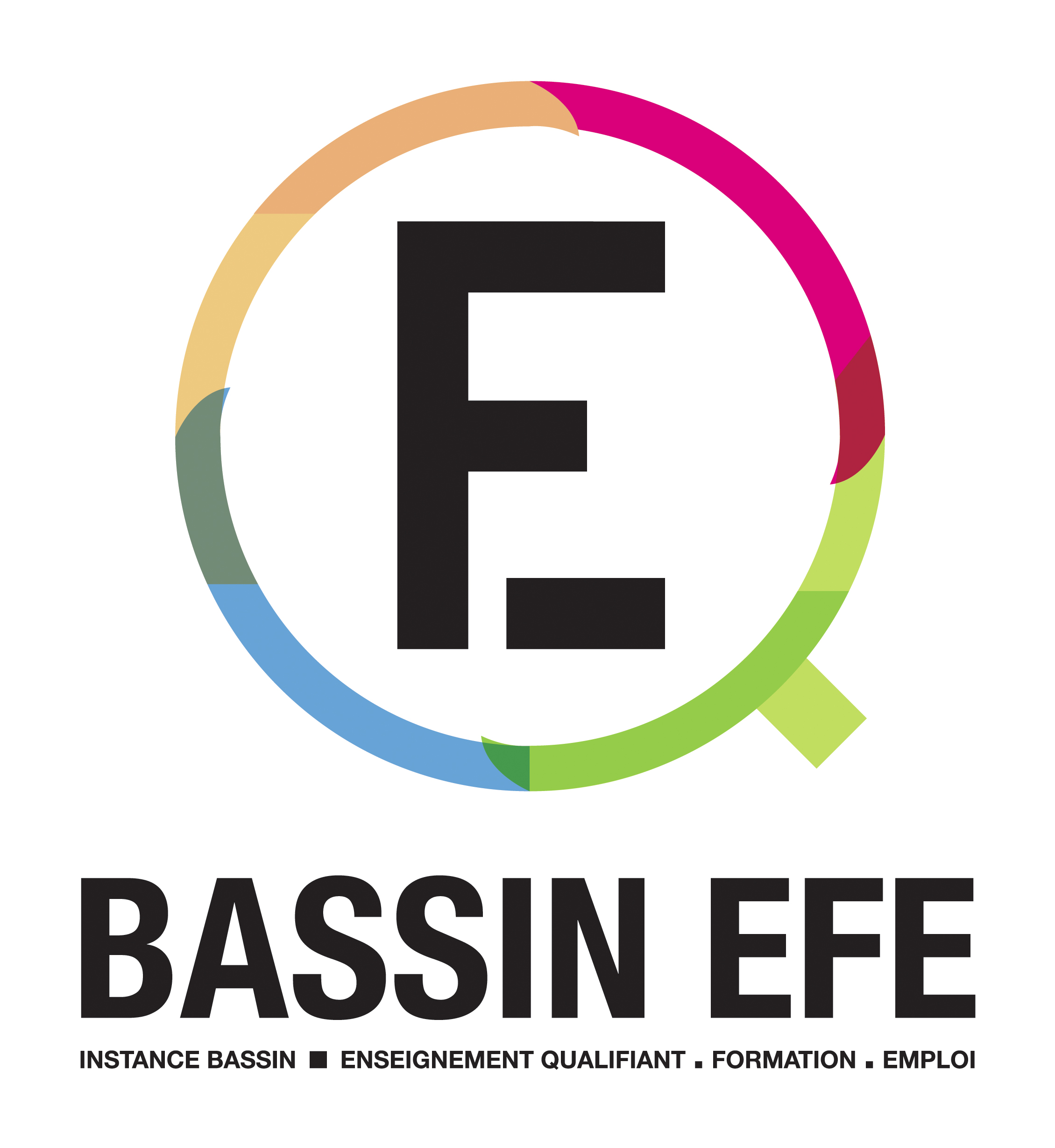 Jardinier (A1203) Recommandation de l’Instance Bassin EFE Hainaut-Centre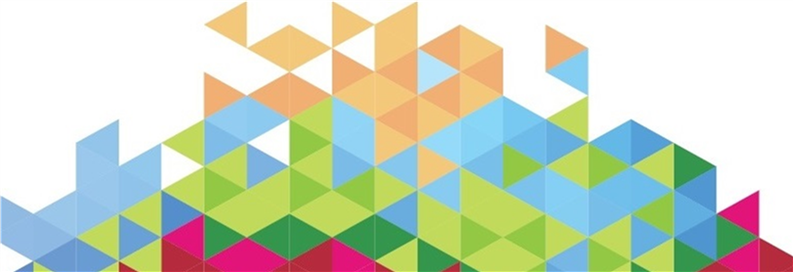 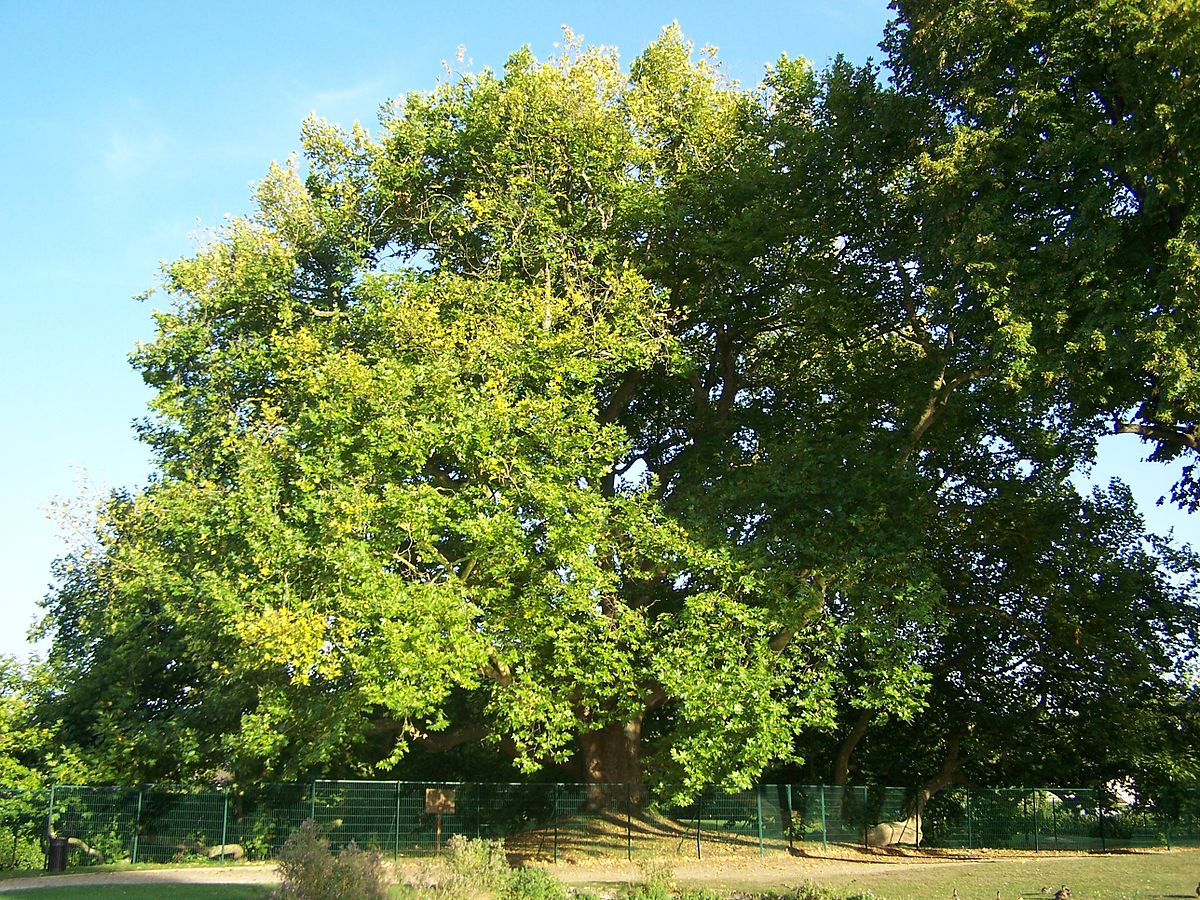 Où se former ? 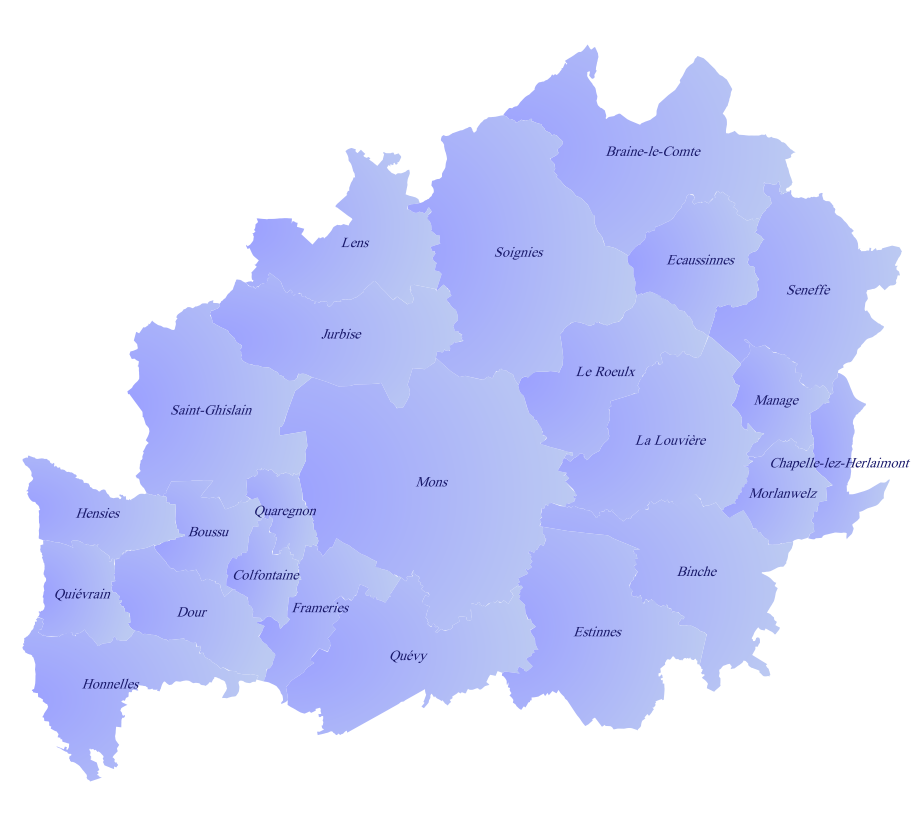 Chiffres clés de l’emploi et de la formation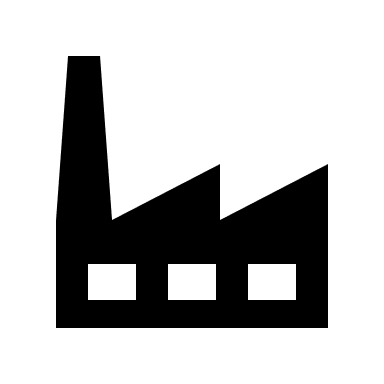 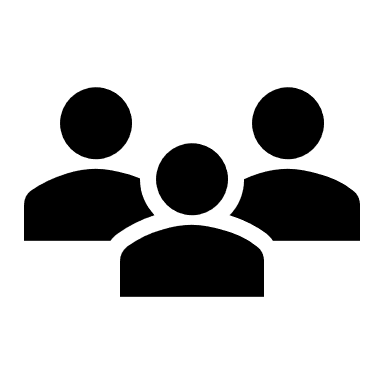 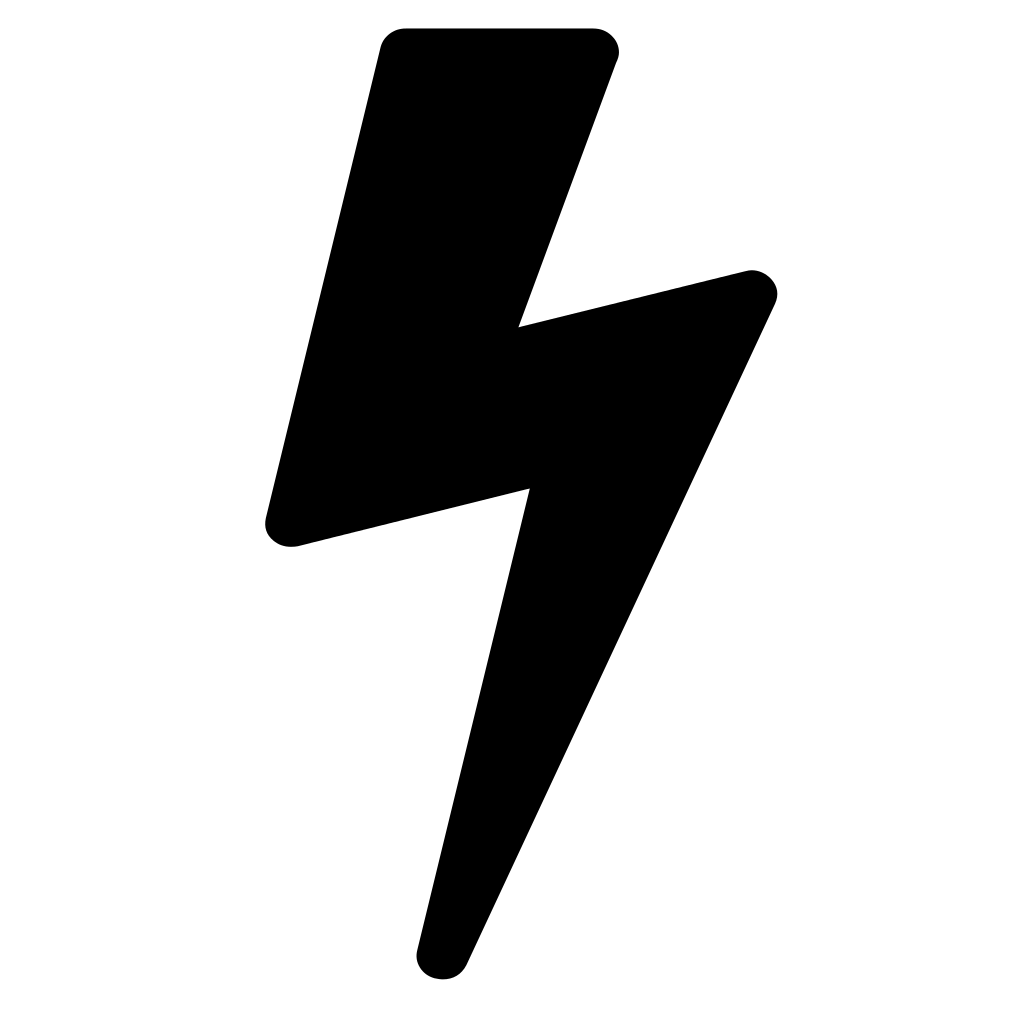 Glossaire :Légende Offre d’enseignement et de formation sur le Bassin EFE Hainaut-CentreEnseignement secondaire ordinaire de plein exercice du qualifiant sur base des effectifs au 3ème et 4ème degré au 15 janvier 2018.Enseignement secondaire ordinaire en alternance sur base des effectifs au 3ème et 4ème degré au 15 janvier 2018Enseignement secondaire ordinaire de plein exercice du qualifiant et Enseignement secondaire ordinaire en alternance)Enseignement Spécialisé du qualifiant sur base des effectifs du 3ème degré, Forme 3- phase 3 et Forme 4 – 3ème degré (inscrits 2017-2018)Enseignement de promotion sociale sur base des effectifs 2016-2017 IFAPME sur base des effectifs 2017-2018FOREM sur base des contrats de formation 2018Centres de Compétence sur base des contrats de formation 2018 + Centres de compétences hors FOREM (ASBL)CISP sur base des effectifs 2017   Centre de validation des compétences sur base des épreuves de validation des compétences 2018Thématique commune 2020« Soutien » et « Adapation »Le métier figure à nouveau dans la liste des fonctions critiques 2020 établie par le Forem. L’offre de formation et d’enseignement étant bien étoffée, les difficultés se situent essentiellement au niveau des profils des candidats qui ne correspondent pas aux exigences des employeurs. Dans ce contexte, l’IBEFE insiste sur l’importance d’intégrer aux contenus de formation un travail sur les softskills (par exemple la relation clientèle). L’IBEFE note également que de nouvelles compétences peuvent venir compléter le profil métier notamment sur la partie jardinier d’aménagement : pavage, dallage, … Les travaux de l’IBEFE mettent aussi en évidence une niche pour le métier au niveau de l’entretien de terrains de sport (Golf, …). Enfin, L’IBEFE met en évidence les compétences liées à la gestion différenciée, durable des espaces verts.                                  IDEM                             par rapport                                  à 20150,2% de l'emploi salarié du BassinIndice de spécialisation  0,4par rapport à la WallonieDiplôme exigé dans les offres d’emploi :25% des offres demande un niveau secondaire 3ème degréLa demande d’emploi 2019Les candidats en formation et enseignement Thématiques communes Métier défini par l’instance Bassin EFE comme étant prioritaire pour orienter la création ou le maintien d’une offre d’enseignement /formation dans un bassin donné, ou métier dont le contenu des cours ou les modalités d’apprentissage doivent être adaptésIndice de spécialisation Part du secteur dans le bassin, divisé par la part du secteur en FWB /Wallonie.  Un indice de spécialisation supérieur à 1 signifie une part plus importante dans le bassin que dans les autres bassins.Métier critique Métier pour lequel l’analyse, à partir des opportunités d’emploi gérées par le FOREM, a mis en évidence une difficulté de recrutement liée à des causes qualitatives : profil de candidats non adaptés, ...Métier en pénurie Métier pour lequel l’analyse, à partir des opportunités d’emploi gérées par le FOREM, a mis en évidence une difficulté de recrutement liée à des causes quantitatives : trop peu de candidats pour un métier donnéIndice d’attractivité Établit par le Forem, l’indice combine plusieurs indicateurs : le ratio réserve de main d’œuvre/ opportunités d’emploi du métier ; le taux de satisfaction des offres d’emploi diffusées par le FOREM ; le taux de sortie à l’emploi des demandeurs d’emploi positionnés principalement sur le métier.